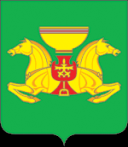  «Экологическая безопасность Аскизского района» В соответствии с постановлением Администрации Аскизского района Республики Хакасия от 20.08.2018 г. № 722-п «Об утверждении Порядка разработки, утверждения, реализации и проведения оценки эффективности реализации Муниципальных программ», постановлением Администрации Аскизского района Республики Хакасия от 10.07.2020 г. № 437-п «О разработке Муниципальных программ, планируемых к реализации на территории Аскизского района в 2021-2026 гг.», руководствуясь ст.ст.35,40 Устава муниципального образования Аскизский район от 20.12.2005г., Администрация Аскизского района Республики Хакасия  постановляет:	1. Утвердить прилагаемую Муниципальную программу «Экологическая безопасность Аскизского района» (далее – Муниципальная программа).2. Финансовому управлению администрации Аскизского района предусмотреть финансирование Муниципальнойпрограммы при формировании бюджета на очередной финансовый год.3. Направить настоящее постановление для опубликования в редакцию газеты «Аскизский труженик» и разместить на официальном сайте Администрации Аскизского района Республики Хакасия.4. Настоящее постановление вступает в силу с 01.01.2021 года.Глава Администрации                                                                      А.В.ЧелтыгмашевУтвержден постановлением Администрации Аскизского районаРеспублики Хакасияот  12.11.2020  № 843-пПАСПОРТ Общая характеристика сферы реализации Муниципальной программы В соответствии с Конституцией Российской Федерации каждый имеет право на благоприятную окружающую среду, каждый обязан сохранять природу и окружающую среду, бережно относиться к природным богатствам, которые являются основой устойчивого развития, жизни и деятельности народов, проживающих на территории Российской Федерации.Здоровье и благополучие населения являются главными ценностями, которые невозможно сохранить без обеспечения благоприятной экологической обстановки.Одними из важнейших приоритетов социально-экономического развития муниципального образования Аскизский район являются достижение минимального вредного воздействия на окружающую среду и здоровье человека, обеспечение соблюдения требований природоохранного законодательства Российской Федерации.Деятельность человека в быту и в промышленности приводит к образованию большого количества отходов разного вида, что связано с постоянным возрастанием количества используемых упаковочных материалов и ростом промышленного производства.Одна из основных проблем в сфере обеспечения экологической безопасности – это проблема организации обращения с отходами производства и потребления. Невозможно поддерживать порядок и чистоту без организации рациональной системы сбора, временного хранения, регулярного вывоза отходов производства и потребления и уборки территорий.Решение всего комплекса экологических проблем неразрывно связано с экологическими знаниями человека, уровнем сформированности его экологической культуры. Поэтому экологическое просвещение населения является одним из условий стабилизации экологической обстановки.Муниципальной программой предусматривается проведение мероприятий, направленных на формирование экологического сознания и повышения уровня экологической культуры населения путем его информирования о состоянии окружающей среды и привлечения к участию в мероприятиях, направленных на охрану окружающей среды.Учитывая взаимосвязанный характер актуальных проблем охраны окружающей среды и рационального использования природных ресурсов, а также необходимость привлечения финансовых средств из различных источников (из бюджетов всех уровней бюджетной системы Российской Федерации) решение обозначенных выше проблем возможно только программно-целевым методом, предполагающим ориентацию деятельности на достижение поставленных целей.2. Цели и задачи Муниципальной программыОсновными целями Муниципальной программы являются:- улучшение состояния окружающей среды, обеспечение экологической безопасности на территории Аскизского района Республики Хакасия;                                             
	- рациональное использование и воспроизводство природных ресурсов, охрана водных объектов,  сохранение биологического и природного разнообразия.Достижение данных целей Муниципальной программы будет обеспечиваться решением следующих основных взаимосвязанных задач:- снижение вредного влияния факторов среды обитания на здоровье населения, стабилизация обстановки с обеспечением экологической безопасности и ее улучшение, последовательное повышение качества окружающей среды; - снижение негативного воздействия на окружающую среду отходов производства и потребления, создание системы управления обращения с отходами производства и потребления, с ликвидацией несанкционированного размещения отходов;- формирование экологической культуры в обществе, воспитание бережного отношения к природе, рациональное использования природных ресурсовВ соответствии с поставленными задачами планируется достижение целевых индикаторов и показателей.3. Сроки реализации Муниципальной программыМероприятия Муниципальной программы в области охраны окружающей среды на территории Аскизского района планируется реализовать за 2021-2026 годы.4. Перечень основных мероприятийМуниципальной программы	Система мероприятий и основные результаты реализации Муниципальной программыпредставлены в Приложении1.5. Обоснование ресурсного обеспечения  Муниципальной программыФинансирование мероприятий Муниципальной программы осуществляется за счет средств бюджета муниципального образования Аскизский район Республики Хакасия, а также возможного привлечения средств из республиканского, федерального бюджетов и средств поселений Аскизского района.Содержание мероприятий Муниципальной программы и объем их финансирования могут корректироваться в процессе ее реализации в установленном порядке, исходя из возможностей доходной части бюджета муниципального образования Аскизский район Республики Хакасия, на соответствующий год.	Общий объем финансирования из бюджета муниципального образования Аскизский район Республики – 6 900,0 тыс. рублей всего, в том числе по годам: 2021 г. – 1 150,0 тыс. руб.;  2022 г. – 1 1500,0тыс. руб.; 2023 г. – 1150,0 тыс. руб.;2024 г. – 1150,0 тыс. руб.;2025 г. – 1150,0 тыс. руб.; 2026 г. – 1150,0 тыс. руб.	6. Перечень показателей Муниципальной программы 	Достижение целей, установленных Муниципальной программой, обусловлено решением комплекса задач, обеспечивающего достижение целевых показателей в области охраны окружающей среды, воспроизводства и использования природных ресурсов.Сведения о целевых показателях (индикаторах) Муниципальной программы, и их значениях представлены в Приложении 2.7.Организация управления и контроль за ходом реализации Муниципальнойпрограммы В соответствии с Порядком, утвержденным постановлением Администрации Аскизского района от 20.08.2018 № 722-п «Об утверждении Порядка разработки, утверждения, реализации и проведения оценки эффективности реализации Муниципальных программ», организация исполнения мероприятий, текущее управление, координация работ соисполнителей Муниципальной программы и контроль за ходом реализации Муниципальной программы (в том числе оценка достижения целевых показателей (индикаторов) Муниципальной программы) осуществляется ответственным исполнителем.Ответственный исполнитель Муниципальной программы:вносит в установленном порядке предложения по уточнению мероприятий Муниципальной программы с учетом складывающейся социально-экономической ситуации;с учетом выделяемых ежегодно на реализацию Муниципальной программы средств распределяет их по программным мероприятиям;обеспечивает контроль за целевым использованием средств бюджета муниципального образования Аскизский район Республики Хакасия.организует размещение в электронном виде информации о ходе и результатах реализации Муниципальной программы на своем официальном сайте в сети Интернет;взаимодействует со средствами массовой информации по вопросам освещения хода реализации мероприятий Муниципальной программы.осуществляет оценку эффективности и результативности реализации Муниципальной программы по итогам ее исполнения за отчетный финансовый год и в целом после завершения реализации программы в соответствии с Методикой проведения оценки эффективности реализации программ;	ежегодно до 05 апреля года, следующего за отчетным годом, направляет в Финансовое управление администрации Аскизского района Республики Хакасия и Коковой Г.В. - главному специалисту Администрации Аскизского района Республики Хакасия отчет о ходе реализации и оценке эффективности мероприятий Муниципальной программы.Приложение 1к Муниципальной программеПеречень мероприятий Муниципальной программы Приложение 2к муниципальной программеПеречень показателей Муниципальной программы РОССИЙСКАЯ ФЕДЕРАЦИЯАДМИНИСТРАЦИЯ АСКИЗСКОГО РАЙОНАРЕСПУБЛИКИ ХАКАСИЯРОССИЙСКАЯ ФЕДЕРАЦИЯАДМИНИСТРАЦИЯ АСКИЗСКОГО РАЙОНАРЕСПУБЛИКИ ХАКАСИЯРОССИЯ ФЕДЕРАЦИЯЗЫХАКАС РЕСПУБЛИКАЗЫНЫНАСХЫС АЙМАFЫНЫНУСТАF-ПАСТААРОССИЯ ФЕДЕРАЦИЯЗЫХАКАС РЕСПУБЛИКАЗЫНЫНАСХЫС АЙМАFЫНЫНУСТАF-ПАСТААРОССИЯ ФЕДЕРАЦИЯЗЫХАКАС РЕСПУБЛИКАЗЫНЫНАСХЫС АЙМАFЫНЫНУСТАF-ПАСТААПОСТАНОВЛЕНИЕПОСТАНОВЛЕНИЕПОСТАНОВЛЕНИЕПОСТАНОВЛЕНИЕот 12.11.2020с.Аскизс.Аскизс.Аскизс.Аскиз                       № 843-пОб утверждении Муниципальной  программы Об утверждении Муниципальной  программы Об утверждении Муниципальной  программы Об утверждении Муниципальной  программы Ответственный исполнитель ПодпрограммыУправление по градостроительной и жилищной политике администрации Аскизского района.нетСоисполнители нетОснование для разработки программыЗакон Российской Федерации 06.10.2003 № 131-ФЗ «Об общих принципах организации местного самоуправления в Российской Федерации»; Закон Российской Федерации от10.01.2002 №7-ФЗ «Об охране окружающей среды»; Устав муниципального образования Аскизский район от 20.12.2005 г., постановление Администрации Аскизского района Республики Хакасия от 20.08.2018 № 722-п «Об утверждении Порядка разработки, утверждения, реализации и проведения оценки эффективности реализации Муниципальных программ», постановление Администрации Аскизского района Республики Хакасия от 10.07.2020 г. № 437-п «О разработке Муниципальных программ, планируемых к реализации на территории Аскизского района в 2021-2026 гг.»Цели- обеспечение благоприятной окружающей среды и оздоровление экологической обстановки в Аскизском районе за счет снижения уровня негативного воздействия на окружающую среду, повышение уровня экологического образования населенияЗадачи - снижение вредного влияния факторов среды обитания на здоровье населения, стабилизация обстановки с обеспечением экологической безопасности и ее улучшение, последовательное повышение качества окружающей среды; - снижение негативного воздействия на окружающую среду отходов производства и потребления, создание системы управления обращения с отходами производства и потребления, с ликвидацией несанкционированного размещения отходов;- формирование экологической культуры в обществе, воспитание бережного отношения к природе, рациональное использования природных ресурсовЦелевые показатели - доля ликвидированных несанкционированных свалок и навалов мусора от общего объема несанкционированных свалок на территории Аскизского района, %;- количество проведенных надзорных мероприятий за использованием и охраной водных объектов и за деятельностью в области обращения с отходами, ед.;-количество посаженных деревьев и кустарников, ед.;- количество проводимых экологических акций, природоохранных мероприятий, экологических конкурсов и др., ед.;- охват населения экологическими мероприятиями, %Сроки реализации программы2021 – 2026 годы (этапы не выделяются)Объемы бюджетных ассигнований Общий объем финансирования –6 900,0 тыс. рублей всего, в том числе по годам: 2021 г. – 1 150,0 тыс. руб.; 2022 г. – 1 150,0тыс. руб.; 2023 г. – 1150,0 тыс. руб.; 2024 г. – 1 150,0 тыс. руб.;2025 г. – 1 150,0 тыс. руб.;2026 г. – 1 150,0 тыс. руб.Указанные объёмы финансирования носят прогнозный характер и в дальнейшем подлежат корректировке при формировании бюджетов на очередной финансовый годОжидаемые результаты реализации программы- снизить негативное воздействие отходов производства и потребления на окружающую среду;- улучшить санитарно-эпидемиологическую обстановку на территории муниципального образования Аскизский района;- повысить уровень экологического образования населения№ п/пМероприятие программыИсточники финансированияВсего (тыс. руб.)Всего (тыс. руб.)Объем финансирования по годам, тыс. руб.Объем финансирования по годам, тыс. руб.Объем финансирования по годам, тыс. руб.Объем финансирования по годам, тыс. руб.Объем финансирования по годам, тыс. руб.Объем финансирования по годам, тыс. руб.№ п/пМероприятие программыИсточники финансированияВсего (тыс. руб.)Всего (тыс. руб.)202120222023202420252026123445678910Снижение негативного воздействия на окружающую среду отходов производства и потребления, создание системы управления обращения с отходами производства и потребления, с ликвидацией несанкционированного размещения отходовСнижение негативного воздействия на окружающую среду отходов производства и потребления, создание системы управления обращения с отходами производства и потребления, с ликвидацией несанкционированного размещения отходовСнижение негативного воздействия на окружающую среду отходов производства и потребления, создание системы управления обращения с отходами производства и потребления, с ликвидацией несанкционированного размещения отходовСнижение негативного воздействия на окружающую среду отходов производства и потребления, создание системы управления обращения с отходами производства и потребления, с ликвидацией несанкционированного размещения отходовСнижение негативного воздействия на окружающую среду отходов производства и потребления, создание системы управления обращения с отходами производства и потребления, с ликвидацией несанкционированного размещения отходовСнижение негативного воздействия на окружающую среду отходов производства и потребления, создание системы управления обращения с отходами производства и потребления, с ликвидацией несанкционированного размещения отходовСнижение негативного воздействия на окружающую среду отходов производства и потребления, создание системы управления обращения с отходами производства и потребления, с ликвидацией несанкционированного размещения отходовСнижение негативного воздействия на окружающую среду отходов производства и потребления, создание системы управления обращения с отходами производства и потребления, с ликвидацией несанкционированного размещения отходовСнижение негативного воздействия на окружающую среду отходов производства и потребления, создание системы управления обращения с отходами производства и потребления, с ликвидацией несанкционированного размещения отходовСнижение негативного воздействия на окружающую среду отходов производства и потребления, создание системы управления обращения с отходами производства и потребления, с ликвидацией несанкционированного размещения отходовСнижение негативного воздействия на окружающую среду отходов производства и потребления, создание системы управления обращения с отходами производства и потребления, с ликвидацией несанкционированного размещения отходов1Мероприятие 1Благоустройство и ликвидация несанкционированных свалок и навалов мусора Бюджет муниципального образования Аскизский районБюджет муниципального образования Аскизский район3 000,0500,0500,0500,0500,0500,0500,02Мероприятие 2Очистка прибрежной полосы водных объектов от навалов мусора Бюджет муниципального образования Аскизский районБюджет муниципального образования Аскизский район-------Снижение вредного влияния факторов среды обитания на здоровье населения, стабилизация обстановки с обеспечением экологической безопасности и ее улучшение, последовательное повышение качества окружающей средыСнижение вредного влияния факторов среды обитания на здоровье населения, стабилизация обстановки с обеспечением экологической безопасности и ее улучшение, последовательное повышение качества окружающей средыСнижение вредного влияния факторов среды обитания на здоровье населения, стабилизация обстановки с обеспечением экологической безопасности и ее улучшение, последовательное повышение качества окружающей средыСнижение вредного влияния факторов среды обитания на здоровье населения, стабилизация обстановки с обеспечением экологической безопасности и ее улучшение, последовательное повышение качества окружающей средыСнижение вредного влияния факторов среды обитания на здоровье населения, стабилизация обстановки с обеспечением экологической безопасности и ее улучшение, последовательное повышение качества окружающей средыСнижение вредного влияния факторов среды обитания на здоровье населения, стабилизация обстановки с обеспечением экологической безопасности и ее улучшение, последовательное повышение качества окружающей средыСнижение вредного влияния факторов среды обитания на здоровье населения, стабилизация обстановки с обеспечением экологической безопасности и ее улучшение, последовательное повышение качества окружающей средыСнижение вредного влияния факторов среды обитания на здоровье населения, стабилизация обстановки с обеспечением экологической безопасности и ее улучшение, последовательное повышение качества окружающей средыСнижение вредного влияния факторов среды обитания на здоровье населения, стабилизация обстановки с обеспечением экологической безопасности и ее улучшение, последовательное повышение качества окружающей средыСнижение вредного влияния факторов среды обитания на здоровье населения, стабилизация обстановки с обеспечением экологической безопасности и ее улучшение, последовательное повышение качества окружающей средыСнижение вредного влияния факторов среды обитания на здоровье населения, стабилизация обстановки с обеспечением экологической безопасности и ее улучшение, последовательное повышение качества окружающей среды3Мероприятие 3Посадка деревьев, кустарников на территории районаБюджет муниципального образования Аскизский район300,0300,050,050,050,050,050,050,04Мероприятие 4Проведение надзорных мероприятий за использованием и охраной водных объектов и за деятельностью в области обращения с отходамиБюджет муниципального образования Аскизский район--------Формирование экологической культуры в обществе, воспитание бережного отношения к природе, рациональное использования природных ресурсовФормирование экологической культуры в обществе, воспитание бережного отношения к природе, рациональное использования природных ресурсовФормирование экологической культуры в обществе, воспитание бережного отношения к природе, рациональное использования природных ресурсовФормирование экологической культуры в обществе, воспитание бережного отношения к природе, рациональное использования природных ресурсовФормирование экологической культуры в обществе, воспитание бережного отношения к природе, рациональное использования природных ресурсовФормирование экологической культуры в обществе, воспитание бережного отношения к природе, рациональное использования природных ресурсовФормирование экологической культуры в обществе, воспитание бережного отношения к природе, рациональное использования природных ресурсовФормирование экологической культуры в обществе, воспитание бережного отношения к природе, рациональное использования природных ресурсовФормирование экологической культуры в обществе, воспитание бережного отношения к природе, рациональное использования природных ресурсовФормирование экологической культуры в обществе, воспитание бережного отношения к природе, рациональное использования природных ресурсовФормирование экологической культуры в обществе, воспитание бережного отношения к природе, рациональное использования природных ресурсов5Мероприятие 5Проведение районных экологических конкурсов;Проведение экологических акций и мероприятий;Обеспечение волонтеров экипировкой, инвентарем, сувенирной продукцией, питаниемБюджет муниципального образования Аскизский район3 600,03 600,0600,0600,0600,0600,0600,0600,0Итого 6 900,06 900,01 1501 150,01150,01150,01150,01150,0№ п/пНаименование показателейЕдиница измеренияФакт2020Планируемые значения показателя по годам реализацииПланируемые значения показателя по годам реализацииПланируемые значения показателя по годам реализацииПланируемые значения показателя по годам реализацииПланируемые значения показателя по годам реализацииПланируемые значения показателя по годам реализацииНомер основного мероприятия в перечне мероприятий программы№ п/пНаименование показателейЕдиница измеренияФакт2020202120222023202420252026Номер основного мероприятия в перечне мероприятий программы12345678910111Доля ликвидированных несанкционированных свалок от общего количества несанкционированных на территории Аскизского района%80808090---Мероприятие 12Очистка прибрежной полосы водных объектов от навалов мусора%-100100100---Мероприятие 23Количество посаженных деревьев, кустарниковЕд.-252525---Мероприятие 34Количество проведенных надзорных мероприятий за использованием и охраной водных объектов и за деятельностью в области обращения с отходамиЕд.25252525---Мероприятие 45Экологическое образование, воспитание, информирование населения:- проведение районного экологического конкурса;- количество проводимых экологических акций, природоохранных мероприятий и др.;- количество человек, принявших участие в эколого – просветительских мероприятияхЕд.Ед.Чел.12100121001210012150---------Мероприятие 5